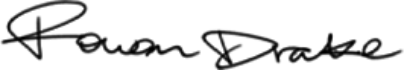 ROWAN DRAKE SHARES “HEARTBEAT”INTENSELY EMOTIONAL NEW SINGLE HERALDS EAGERLY AWAITED DEBUT EPDEAR ELLA, ARRIVES ON FRIDAY JUNE 9LISTEN TO “HEARTBEAT” HERE | WATCH OFFICIAL VISUALIZER HERE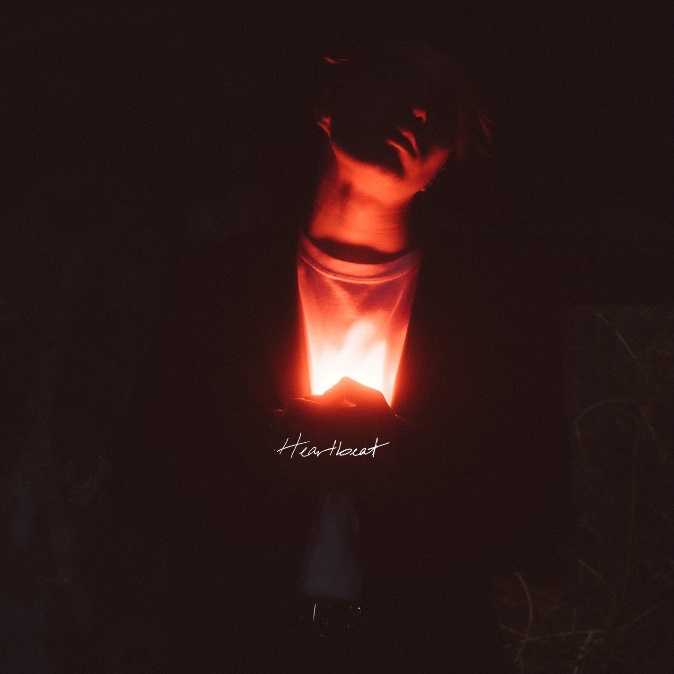 DOWNLOAD HI-RES ARTWORK HERE“‘Heartbeat’ is the moment the world falls from under your feet. The moment you feel sick to your stomach with the realization that the person you love most has lost a piece of their love for you. For me this came as I said goodbye to the person I care about most. So many times had we said this goodbye before, and every time her heart would race. I grew to cherish this, to expect it. But this time it was calm, steady. Something had changed and whether or not she wanted to tell me, her heartbeat said it all.” – ROWAN DRAKERising singer-songwriter Rowan Drake has shared his intensely emotional new single, “Heartbeat,” premiering today via Arthouse Records/Atlantic Records HERE. An official visualizer is streaming now at YouTube HERE. Produced by GRAMMY® and Emmy Award-nominated producer/songwriter Rabitt (Ingrid Andress, Charlotte Lawrence, Andy Grammer), “Heartbeat” heralds the arrival of Drake’s debut EP, Dear Ella,arriving Friday, June 9. Conceived as an intimately personal letter to a past relationship, the project also includes the vulnerable “Part Of You.” Written and produced by Drake alongside Jackson Foote (Demi Lovato, Cheatcodes, Tate McRae) and frequent collaborator Davin Kingston, “Part Of You” was praised by the likes of Sweety High who writes “We dare you not to be instantly entranced by singer-songwriter Rowan Drake's silky falsetto…We think it's proof he's destined to be the next big thing.”With just a handful of releases under his belt, Rowan has already earned more than 22M global streams, 5M likes on TikTok, and 1.4M official YouTube views. “Heartbeat” further follows such moving tracks as “Would You Do It Again?” (which arrived to nearly 7M views across the song’s teaser posts on TikTok), “Elephant In The Room” (named to Rolling Stone’s “Songs You Need to Know” roundup),“Hollow,” and “Abandonment Issues,” the latter of which was named by Billboard to their “10 Cool New Pop Songs,” writing, “Drake’s feathery vocal approach, paired here with meaty guitar strums and canned strings, yield a surprisingly affecting declaration that doesn’t lose any luster on replay listens.”  For Rowan Drake, songwriting has always provided a space for transforming his feelings into unexpected beauty. Growing up in the small college town of Ithaca, New York, the singer-songwriter first discovered the power of that outlet when, at age 15, a devastating accident ended his dream of becoming a competitive snowboarder. After devoting nearly all his life to his snowboarding career, Drake began exploring his innate musicality by dreaming up his own hypnotic form of pop – moody, immersive, and fearlessly confessional, merging the intense introspection of classic singer-songwriters with a more forward-thinking sonic aesthetic. The talented young troubadour soon began performing locally around his hometown, self-releasing his first song while still in high school. Upon graduation, Drake packed up his car and moved to Los Angeles where he quickly connected with an array of rising young talents and potential collaborators. Now, with Dear Ella, on the horizon, Rowan Drake remains determinedly focused on preserving the immediate impact of unfiltered expression through deep connection with his fast-growing fan following.  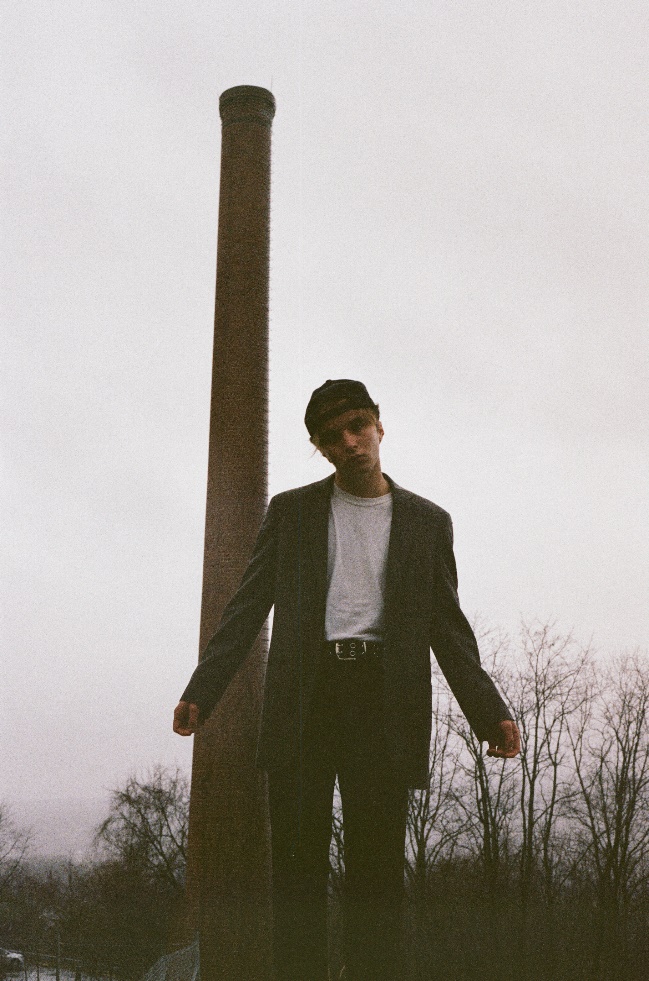 DOWNLOAD HI-RES PRESS PHOTOS HERE# # #CONNECT WITH ROWAN DRAKEWEBSITE | FACEBOOK | INSTAGRAM | TIKTOK | YOUTUBE